Консультация для родителей «Театр – наш друг и помощник»Театрализованная деятельность - распространённый вид детского творчества. Она формирует навыки поведения потому, что каждое литературное произведение или сказка для детей дошкольного возраста всегда имеют нравственную направленность (дружба, доброта, честность, смелость и др.). Благодаря сказке ребёнок познаёт мир не только умом, но и сердцем. И не только познаёт, но и выражает своё собственное отношение к добру и злу. Любимые герои становятся образцами для подражания. (поэтому важно правильно подбирать ребенку сказки). Театрализованные игры развивают способности, помогают общему развитию, проявлению любознательности, стремлению к познанию нового, усвоению информации и новых способов действия, развивают мышление, формируют настойчивость. Кроме этого, эти игры развивают творческие способности и духовные потребности, раскрепощают и повышают самооценку. 
Кукольный театр – одно из самых любимых зрелищ для детей. Он привлекает своей яркостью, красочностью, динамикой. В кукольном театре дети видят знакомые и близкие игрушки: мишку, зайку, собачку, кукол и пр. Только, они ожили, задвигались, заговорили и стали ещё привлекательнее, интереснее. Кукольный театр доставляет много удовольствия, радости. Однако нельзя рассматривать театр кукол только как развлечение. 
Очень важно показывать детям примеры дружбы, правдивости, отзывчивости, находчивости, храбрости и пр. Для осуществления этих примеров, кукольный театр обладает большими возможностями. 
Кукольный театр действует на зрителей целым комплексом средств: художественные образы – персонажи, оформление, слово и музыка – всё это вместе взятое в силу наглядно-образного мышления младших дошкольников помогает ребёнку легче, ярче и правильнее понять содержание литературного произведения, влияет на развитие его художественного, эстетического вкуса. 
Театр - коллективная театрализованная деятельность, и она направлена на целостное воздействие на личность ребёнка. Ребенок раскрепощается, начинает самостоятельно творить, через театр ребенок познает себя и начинает расти, как личность. Театр создаёт условия для социализации ребенка в обществе, усиливает адаптационные способности, корректирует коммуникативные качества, помогает осознанию чувства удовлетворения, радости, успешности. 
Увиденное в театре, расширяет кругозор детей и надолго остаётся в памяти: они делятся впечатлениями о спектакле, рассказывают родителям. Это способствует развитию речи и умению выражать свои чувства. 
Одним из самых эффективных средств развития и воспитания ребенка в младшем дошкольном возрасте является театр и театрализованные игры, т. к. игра - ведущий вид деятельности детей дошкольного возраста. 
Театральные игры это психологические этюды, пальчиковая гимнастика
Младший дошкольный возраст - наиболее благоприятный период всестороннего развития ребенка. Поэтому, знакомство с театральной деятельностью с 2-лет. В это время у детей активно развиваются все психические процессы: восприятие, внимание, память, мышление, воображение и речь. В этот же период происходит формирование основных качеств личности, начинают формироваться вкусы, интересы, определенное отношение к окружающему. 
На первых порах главную роль в театрализованной деятельности, мы брали на себя, рассказывали и показывали детям различные сказки и потешки. Но, уже начиная с 4- летнего возраста дети, подражая нам, стали самостоятельно обыгрывают фрагменты сказок и потешек В свободной деятельности. Особенно дети любят обыгрывать небольшие этюды: «Солнышко проснулось», «Полетели птички» «Трусливый зайка», «Хитрая лисонька».
Пальчиковая гимнастика-это начальный кирпичик для овладения театральной деятельностью. Вы, родители знакомы с ними, дети рассказывают их вам дома - «Сорока», «Зайчик», «Медвежата», «Грибы», «Бабочки» и другие. Работая с малышами,  мы обратили внимание на их интерес к ярким костюмам и фигуркам героев сказок, шапочкам, маскам. Ребят, это привлекало, прежде всего, из- за возможности переодеться, а значит измениться. Постепенно мы формируем интерес детей к театрализованным играм. Мы организовывали просмотр небольших кукольных спектаклей, взяв за основу содержание знакомых потешек, стихов и сказок. Так как в основном дети плохо владели речью, вначале мы взяли знакомство с театральной игрой через игру - имитацию. Игра-имитация отдельных действий человека, животных и птиц (дети проснулись-потянулись, воробышки машут крыльями) и имитация основных эмоций человека (выглянуло солнышко - дети обрадовались: улыбнулись, захлопали в ладоши, запрыгали на месте) .
Это способствовало развитию речи у детей, их речь стала богаче, постепенно мы научились строить фразы, отвечать полным ответом, умеют обобщать, анализировать. 
Нормализовалась звуковая культура речи - дети стали говорить чище. Ребята научились вести друг с другом диалог. Повысилась эмоциональная культура, дети, сейчас могут выражать свои чувства, понимать чувства других. Дети могут рассуждать и делать выводы о том, кто из героев, положительный, а кто отрицательный. У них появились свои идеалы героев, на которых они хотят походить. 
Начиная с младшего возраста, дети знакомились с разными видами кукол. Они находятся в театральном уголке, в доступно месте для ребят. В свободное время от занятий, дети обыгрывают любимые сказки. Первые театральные куклы, с которыми, мы знакомили ребят это перчаточные, пальчиковые, конусные, настольные, магнитный театр. 
Мы учили их как ими пользоваться куклами, затем дети обыгрывали сценки самостоятельно. Имеются шапочки разных животных, и сказочных персонажей, они нужны для обыгрывания сказок - драматизаций, таких, как «Колобок» «Репка» «Теремок» А, теперь, давайте перейдем к самому важному и интересному.  Можно организовать для детей домашний театр. 
Мы считаем, что домашний театр - это прекрасное, совершенно незаслуженно забытое средство семейного досуга и воспитания. Только не надо относиться к нему слишком серьезно, как к какой-нибудь просветительской или педагогической задаче. Домашний театр — это прекрасное средство подружиться вам с малышом с его внутренним миром. 
Театр - прекрасная возможность для объединения на почве «секретов». Общее дело, скрытое от прочих глаз, очень сближает родителей и детей. Вначале, вам необходимо будет изготовить афишу, раздать всем билеты, где будет обозначено время премьеры, расставить стулья, повесить занавес. Все это займет не так уж много времени, но позволит отвлечься от телевизора и провести множество незабываемых минут друг с другом. Подключайте к театральному процессу и папу, пусть именно он займется изготовлением афиши и билетов, пока вы будете репетировать. 
Домашний театр - отличная возможность развить интерес к творчеству и уменьшить детскую стеснительность, агрессивность
Кроме большого театрального действа, у вас всегда есть возможность разыграть «театр одного актера». Проигрывать болезненных для ребенка ситуаций в игровой форме. 
Это поможет «играючи» решить ряд проблем. И тут домашний театр даже более эффективен, чем психотерапевтические сказки. Отработайте в домашней театральной постановке проблему ночных страхов. 
Самое главное в домашнем театре - это общение детей с вами! Важно — помочь детям раскрыться, выявить свои лучшие качества, дать шанс творческой реализации, высвободить таланты общения, сочувствия, познания. Домашний театр объединит и сблизит вас с ребенком. Вы адресуете свои спектакли близким — родным и друзьям. Главное — атмосфера радости, тепла и любви. 
Понимая значение театрализованной деятельности в воспитании и обучении ребёнка дошкольного возраста, мы используем это в своей работе. Задачи, которые мы ставим перед собой, состояли в том, чтоб создать условия для развития творческой активности; приобщить к театральной культуре; обеспечить её взаимосвязь с другими видами деятельности в едином педагогическом процессе. 
В своих группах мы создаём определённые условия для развития театральных способностей детей: театрализованную зону перспективный план, подбор соответствующей литературы, изготовление различных кукол. 
В дошкольном возрасте необходимо развивать самостоятельность детей в организации театрализованных игр, учить понимать эмоциональное состояние другого человека и переживать своё. Этому помогают этюды на выражение внимания, страха, радости, удовольствия, огорчения: «Угадай, что я ем», «Отгадай где я», «Лисичка подслушивает» и др. В играх-драматизациях дети более выразительно передают образы героев, сами ставят сказки-спектакли, договариваются, распределяют роли. С большим желанием показывают спектакли друг другу. 
Работа по развитию у дошкольников творческих способностей в процессе театрализованных игр приносит свои плоды: у ребят активизируется и обогащается словарь, они становятся свободнее, раскрепощённые в общении, а главное, они испытывают эмоциональный подъём. 
При слове «театр» их глаза загораются радостными искорками, а лица светятся улыбкой. 
Мы надеемся, что наша консультация поможет вам многое осмыслить. Вы согласны, что кукольный театр нужен и важен для ваших детей. Уважаемые родители, дружите со своими детьми, не жалейте для них своего времени. 
Ниже размещена небольшая памятка, которая лишний раз вам напомнит о значении театрализованных игр не только в детском саду, но и дома. 
Памятка для родителей «Домашний театр»
Большое значение для ребенка имеет театр, театральная деятельность. Семейный театр – особая среда для развития творческих способностей детей. 
Это ключ к нравственному развитию ребенка, который открывает новую грань деятельности, приобщает не только к искусству мимики и жеста, но и к культуре общения. Ценность театральной деятельности в том, что она помогает детям зрительно увидеть содержание литературного произведения, развивает воображение, без которого не возможно полноценное восприятие художественной литературы. Ведь умение живо представить себе то, о чем читаешь или слышишь, вырабатывается на основе внешнего видения, из опыта реальных представлений. Театральная деятельность активно применяется в детском саду, но сколько радости получает ребенок, когда его папа вдруг становится волком, мама – лисой, а дедушка – медведем! 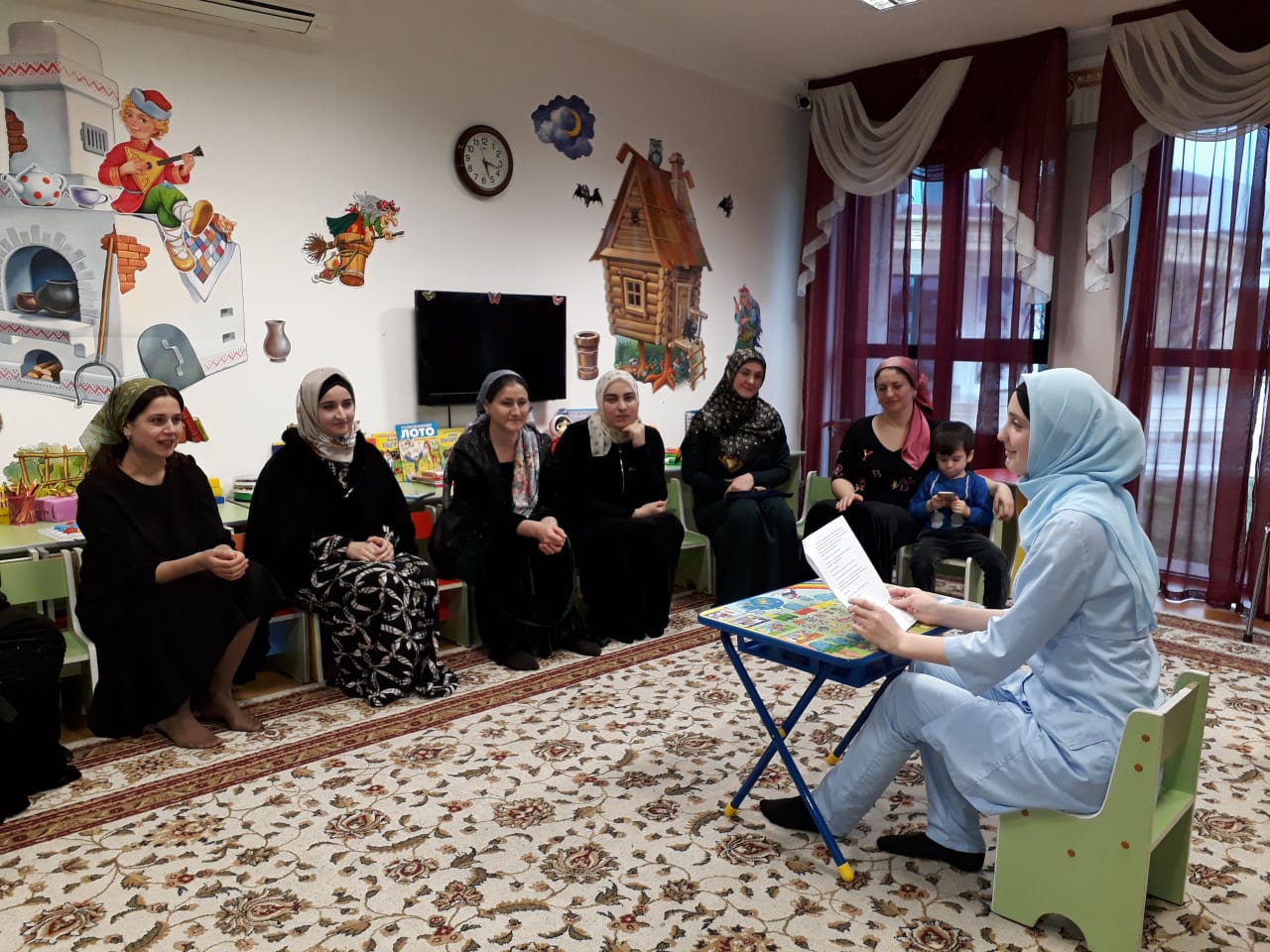 